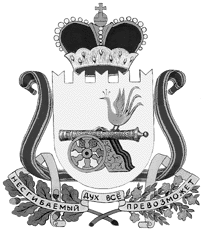 администрация муниципального образования«Вяземский район» смоленской областиПОСТАНОВЛЕНИЕот 22.06.2015 № 1086Во исполнение абзаца четвертого подпункта "и" пункта 2 Национального плана противодействия коррупции на 2012 - 2013 годы, утвержденного Указом Президента Российской Федерации от 13.03.2012 № 297, руководствуясь Уставом муниципального образования «Вяземский район» Смоленской области, Администрация муниципального образования «Вяземский район» Смоленской области постановляет:1. Утвердить прилагаемый Перечень коррупционно-опасных функций в сфере деятельности Администрации муниципального образования «Вяземский район» Смоленской области.2. Разместить настоящее постановление на сайте Администрации муниципального образования «Вяземский район» Смоленской области. 3. Контроль за исполнением данного постановления возложить на заместителя Главы Администрации муниципального образования «Вяземский район» Смоленской области О.М. Лукину.Глава Администрациимуниципального образования«Вяземский район» Смоленской области                                             И.В. ДемидоваПЕРЕЧЕНЬкоррупционно - опасных функций в сфере деятельности Администрации муниципального образования «Вяземский район» Смоленской области1. Осуществление организационно-распорядительных и административных функций.2. Формирование и исполнение местного бюджета.3. Создание муниципальных предприятий и учреждений, осуществление финансового обеспечения деятельности муниципальных казенных учреждений и финансового обеспечения выполнения муниципального задания бюджетными и автономными муниципальными учреждениями, а также осуществление закупок товаров, работ, услуг для обеспечения муниципальных нужд.4. Установление тарифов на услуги, предоставляемые муниципальными предприятиями и муниципальными учреждениями, и работы, выполняемые муниципальными предприятиями и учреждениями.5. Регулирование тарифов на подключение к системе коммунальной инфраструктуры, тарифов организаций коммунального комплекса на подключение, надбавок к тарифам на товары и услуги организаций коммунального комплекса, надбавок к ценам (тарифам) для потребителей.6. Дорожная деятельность в отношении автомобильных дорог местного значения вне границ населенных пунктов в границах муниципального района и обеспечение безопасности дорожного движения на них, осуществление муниципального контроля за сохранностью автомобильных дорог местного значения вне границ населенных пунктов в границах муниципального района, а также осуществление иных полномочий в области использования автомобильных дорог и осуществления дорожной деятельности.7. Создание условий для предоставления транспортных услуг населению и организации транспортного обслуживания населения между поселениями в границах муниципального района.8. Осуществление муниципального лесного контроля.9. Обеспечение исполнения муниципальных программ, в том числе в области энергосбережения и повышения энергетической эффективности, организация и проведение иных мероприятий, предусмотренных законодательством об энергосбережении и о повышении энергетической эффективности.10. Осуществление градостроительной деятельности.11. Организация строительства и содержания муниципального жилищного фонда, создание условий для жилищного строительства.12. Владение, использование и распоряжение имуществом, находящимся в муниципальной собственности.13. Признание граждан малоимущими.14. Принятие на учет граждан в качестве нуждающихся в жилых помещениях, предоставляемых по договорам социального найма и по иным основаниям предусмотренным жилищным кодексом Российской Федерации.15. Размещений заказов на поставки товаров, выполнение работ, оказание услуг для муниципальных нужд.16. Организация и осуществление опеки и попечительства.17. Организация предоставления общедоступного и бесплатного дошкольного, начального общего, основного общего, среднего общего образования по основным общеобразовательным программам в муниципальных образовательных организациях, организация предоставления дополнительного образования детей в муниципальных образовательных организациях, создание условий для осуществления присмотра и ухода за детьми, содержания детей в муниципальных образовательных организациях, а также организация отдыха детей в каникулярное время.18. Создание условий для обеспечения поселений, входящих в состав муниципального района, услугами связи, общественного питания, торговли и бытового обслуживания.19. Утверждение схемы размещения нестационарных торговых объектов.20. Утверждение схемы размещения рекламных конструкций, выдача разрешений на установку и эксплуатацию рекламных конструкций на территории муниципального района, аннулирование таких разрешений, выдача предписаний о демонтаже самовольно установленных рекламных конструкций на территории муниципального района, осуществляемые в соответствии с Федеральным законом от 13.03.2006 № 38-ФЗ «О рекламе».21. Предоставление муниципальных услуг гражданам и организациям, осуществление муниципального контроля в соответствующих сферах деятельности.22. Проведение правовой экспертизы муниципальных правовых актов.23. Представление в судах общей юрисдикции, арбитражных судах интересов органов местного самоуправления.24. Организация и обеспечение приема граждан, рассмотрение обращений граждан.25. Осуществление государственной регистрации актов гражданского состояния, выдача свидетельств и справок о регистрации актов гражданского состояния.26. Предоставление гражданам и организациям архивной информации и копий архивных документов.27. Прием граждан на муниципальную службу, формирование кадрового резерва на замещение вакантных должностей муниципальной службы.